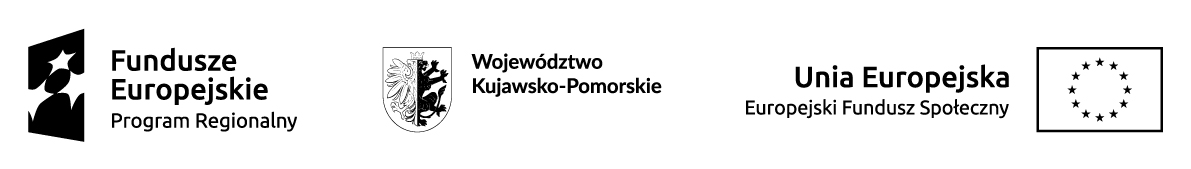 REGULAMIN PROJEKTU I REKRUTACJI                       Projekt pt.„Wyższe kompetencje uczniów - sukces w przyszłości. Kompleksowy system wsparcia 5 szkół podstawowych z Gminy Obrowo” realizowany w ramach  Regionalnego Programu Operacyjnego Województwa Kujawsko-Pomorskiego  na lata 2014-2020,Osi PriorytetowejXInnowacyjna edukacja, 10.2 Kształcenie ogólne i zawodowe, Poddziałanie 10.02.02 Kształcenie ogólne.Projekt będzie  realizowany w okresie od 01.07.2021 r. do 30.06.2023 r. przez Gminę ObrowoRegulamin zawiera:I     Opis specyfiki projektu.II    Profil Uczestnika projektu .III. Procedury rekrutacyjne.IV  Warunki uczestnictwa i rezygnacji z udziału w projekcie.I. Opis specyfiki projektu.Projekt jest realizowany w okresieod01.07.2021do 30.06.2023 r. na podstawie Umowyo dofinansowanie projektu.Projekt finansowany jest ze środków Unii Europejskiej w ramach Europejskiego Funduszu Społecznego oraz z budżetu  państwa.Projekt obejmujeSzkołę Podstawowąw Brzozówce, Szkołę Podstawową w Dobrzejewicach, Szkołę Podstawową w Łążynie II, Szkołę Podstawową w Obrowie i Szkołę Podstawową w Osieku nad Wisłą.Głównym celem projektu jest wzrost kompetencji kluczowych uczniów poprzez objęcie wsparciem 666 uczniów (339 Dz, 327Ch) oraz podniesienie kompetencji zawodowych 100% nauczycieli objętych projektem tj. 146 osób (120K, 26M) z 5 szkół podstawowych w gminie Obrowo w terminie do30.06.2023 r.W ramach projektu założono:Przeprowadzenie zajęć dla uczniów:Zajęcia dodatkowe będą  odbywać w wymiarze jednej godziny lekcyjnej w tygodniu ( 70 godz. w ciągu projektu) od września 2021r. do czerwca 2023r. wyłączając wakacje i ferie,zgodnie z ustalonym harmonogramem.I. W Szkole Podstawowej w Brzozówce zaplanowano:a) Zajęcia rozwijające kompetencje kluczowej. angielski zajęcia dyd.-wyrówn.,5 gr x 60h, 40 ucz(18dz,22ch)j.niemiecki zajęcia dyd.-wyrówn.2gr x 60h,16ucz(7dz,9ch)j. niemiecki zajęcia rozwijające uzdolnienia 5gr x 60h,40ucz(22dz,18ch)matematyka zajęcia rozwijające uzdolnienia 6gr x 60h,48ucz(25dz,23ch)informatyka zajęcia rozwijające uzdolnienia 6gr x 60h,48ucz(24dz,24ch)doradztwo zawodowe 2gr x 60h,16ucz(4dz,12ch)b) Zajęcia prowadzone metodą eksperymentu:matematyka metodą eksperymentu 4gr x 60h,32ucz (16dz,16ch)przyroda metodą eksperymentu 3gr x 60h,24ucz(12dz,12ch)geografia metodą eksperymentu 3gr x 60h,24ucz(10dz,14ch)fizyka metodą eksperymentu 3gr x 60h,24ucz(12dz,12ch)chemia metodą eksperymentu 3gr x 60h,24ucz(13dz,11ch)biologia metodą eksperymentu 3gr x 60h,24 ucz(15dz,9ch)c) Wsparcie dla uczniów ze specjalnymi potrzebami rozwojowymi i edukacyjnymizajęcia rozwijające  umiejętności społeczno-emocjonalne (socjoterapeutyczne) 5gr x 60 h, 50ucz (28dz,22ch)II. W Szkole Podstawowej w  Dobrzejewicach zaplanowano:a) Zajęcia rozwijające kompetencje kluczowej. angielski zaj. rozwijające, 2 gr x 60 h,10 ucz(4dz,6ch)j.angielski zaj.dydaktyczno wyrównawcze. 1 gr x 60 h, 5ucz (2dz,3ch)j. niemiecki zaj.rozwijające 1 gr x 60 h,8ucz(4dz,4ch)j.niemiecki zaj.dydaktyczno -wyrównawcze1 gr x 60 h,8 ucz(5dz,3ch)matematyka zaj.dydaktyczno wyrównawcze 3 gr x 120 h,15 ucz(10dz,5ch)matematyka zaj.rozwijające. 2 gr x 60 h,10 ucz(5dz,5ch)informatyka zaj. rozwijające, 3 gr x 120 h, 20 ucz(10dz,10ch)doradztwo zawodowe. 3 gr x 120 h, 20ucz(10dz,10ch)b) Zajęcia prowadzone metodą eksperymentu:chemia metodą eksperymentu,koło zainteresowań 3 gr x 120 h, 24ucz(14 dz,10ch)c) Wsparcie dla uczniów z specjalnymi potrzebami rozwojowymi i edukacyjnymizajęcia korekcyjno - kompensacyjne kl I-VIII 8 gr x 60 h, 40 ucz(25dz,15ch)zajęcia logopedyczne kl I-IV 4 gr x 60 h, 16 ucz(10dz,6ch)zajęcia rozwijające  umiejętności społeczno-emocjonalne (socjoterapeutyczne) kl IV-VI 2 gr x 60 h, 20ucz(12dz, 8ch)III.  W Szkole Podstawowej w ŁĄŻYNIE zaplanowano:a) Zajęcia rozwijające kompetencje kluczowej. angielski zaj. wyrównawcze .2 gr x 60 h, 10ucz (5dz,5ch)matematyka zaj. wyrównawcze.1 gr x 60 h, 5ucz(2dz,3ch)matematyka zaj. rozwijające 1 gr x 60 h, 8ucz(4dz,4ch)informatyka zaj.wyrównawcze.1 gr x 60 h, 7ucz(4dz,3ch)b) Zajęcia prowadzone metodą eksperymentu:przyroda metodą eksperymentu, koło zainteresowań  1 gr x 60 h, 8 ucz(4dz,4ch)c) Wsparcie dla uczniów z specjalnymi potrzebami rozwojowymi i edukacyjnymizajęcia korekcyjno - kompensacyjne Klasa VII 1 gr x 60 h, 5ucz(2dz,3ch)IV. W Szkole Podstawowej w OBROWIE zaplanowanoa) Zajęcia rozwijające kompetencje kluczowej. angielski dydaktyczno wyrównawcze5gr x 60 h, 40ucz(13dz,27ch)j. angielski rozwijające uzdolnienia 5gr x 120 h, 40 ucz (18dz, 22ch)j. niemiecki dydaktyczno wyrównawcze. 5 gr x 60 h,40 ucz(13dz,27ch)matematyka dydaktyczno wyrównawcze. 8 gr x 60 h,56ucz(27dz,29ch)informatyka rozwijające  8gr x 60 h,56 ucz (27dz, 29ch)b) Zajęcia prowadzone metodą eksperymentu:matematyka metodą eksperymentu 3 gr x 60 h, 10ucz (5dz,5ch)przyroda metodą eksperymentu 2gr x 60 h, 10ucz (5dz,5ch)geografia metodą eksperymentu 3gr x 60 h, 10ucz (5dz,5ch)fizyka metodą eksperymentu 3gr x 60 h, 10ucz (5dz,5ch)chemia metodą eksperymentu 3gr x 60 h,10ucz (5dz,5ch)biologia metodą eksperymentu 3gr x 60 h, 10ucz (5dz,5ch)c) Wsparcie dla uczniów z specjalnymi potrzebami rozwojowymi i edukacyjnymizajęcia rozwijające umiejętności społeczno-emocjonalne (socjoterapeutyczne) KLI-VIII,2 gr x 60 h, 20ucz(10dz,10ch)zajęcia terapeutyczne KL I- VIII, 3 gr x 60 h ,5ucz(3 dz,2 ch)V. W Szkole Podstawowej w Osieku nad Wisłą zaplanowanoa) Zajęcia rozwijające kompetencje kluczowej. angielski dydaktyczno wyrównawcze. 2gr x 60 h, 16 ucz (6 dz,10ch)j. angielski rozwijające 2gr x 60 h,16ucz(9dz,7ch)j. niemiecki dydaktyczno wyrównawcze 2gr x 60 h,16ucz(8dz,8ch)j.niemiecki, rozwijające 2gr x 60 h,16ucz(10dz,6ch)matematyka dydaktyczno wyrównawcze. 9gr x 60 h,72ucz(59dz,13ch)informatyka rozwijające 1gr x 120 h,8ucz(4dz,4ch)doradztwo zawodowe2gr x 60 h,16ucz(5dz,11ch)b) Zajęcia prowadzone metodą eksperymentu:matematyka metodą eksperymentu zajęcia rozwijające – W świecie jednostek 7 gr x 60 h 56ucz(28dz,28 ch)przyroda metodą eksperymentu 2gr x 60 h,16 ucz(14dz,2ch)geografia metodą eksperymentu 4gr x 60 h 32ucz(17d,15ch)fizyka metodą eksperymentu 2 gr x 60 h 16 ucz(9dz,7ch)chemia metodą eksperymentu 5 gr x 60 h 40 ucz(29dz,11ch)biologia metodą eksperymentu 5 gr x 60 h 40 ucz(26dz,14ch)c) Wsparcie dla uczniów z specjalnymi potrzebami rozwojowymi i edukacyjnymizajęcia rozwijające umiejętności społeczno-emocjonalne (socjoterapeutyczne) kl I - VIII , 2 gr x 120 h, 20ucz (5dz,15ch)zajęcia terapeutyczneI - VIII ,2 gr x 120 h, 20ucz (5dz,15ch)Przeprowadzenie  szkoleń  dla nauczycieli : I. W Szkole Podstawowej w Brzozówce szkolenia:1.Stosowanie metod oraz form organizacyjnych sprzyjających kształtowaniu i rozwijaniu u uczniów i umiejętności kluczowych i uniwersalnych niezbędnych na rynku pracy 3 gr x 5 godz/gr,36 n-li(30 K,6M),2.Wykorzystanie metod eksperymentu naukowego w edukacji 2 gr x 10 godz/gr, 30 n-li(28 K,2M),3. Diagnostyka psychologiczno-pedagogiczna., umożliwiająca wczesne rozpoznanie potrzeb edukacyjnych i  deficytów rozwojowych u uczniów 1 gr 6 godz/gr, 25 n-li(22 K,3M),4. Poprawa kompetencji lub kwalifikacji w zakresie pedagogiki specjalnej oraz włączenia uczniów ze specjalnymi potrzebami edukacyjnymi i rozwojowymi 1 gr 8 godz/gr, 15 n-li(12 K,3M),5 Szkolenie z zakresu działań służących poprawie kompetencji wych.1 gr x 4 godz, 17 n-li (15 K, 2 M)6.Doradztwo zawodowe, szkolenie doskonalące 1 gr x 10 godz 18 n-li (16 K, 2 M)II. W Szkole Podstawowej w Dobrzejewicach szkolenia:1. Stosowanie metod oraz form organizacyjnych sprzyjających kształtowaniu i rozwijaniu u uczniów i umiejętności kluczowych i uniwersalnych niezbędnych na rynku pracy: 2 gr x 5 godz/gr, 28 n-li(24 K,4M),2. Wykorzystanie metod eksperymentu naukowego w edukacji: 1 gr x 10 godz/gr,8 n-li(6 K,2M),3. Diagnostyka psychologiczno-pedagogiczna., umożliwiająca wczesne rozpoznanie potrzeb edukacyjnych i  deficytów rozwojowych u uczniów: 1 gr x 6 godz/gr, 4 n-li(4 K,0M),4.  Poprawa kompetencji lub kwalifikacji w zakresie pedagogiki specjalnej oraz włączenia uczniów ze specjalnymi potrzebami edukacyjnymi i rozwojowymi: 1gr x 8 godz/gr, 10 n-li(7 K,3M),5. Szkolenie z zakresu działań służących poprawie kompetencji wych.: 1 gr x 4 godz/gr, 18 n-li(14 K,4M),6. Doradztwo zawodowe, szkolenie doskonalące: 1 gr x 10 godz/gr, 6 n-li(5 K,1M),III. W Szkole Podstawowej w Łążynie II szkolenia:1. Stosowanie metod oraz form organizacyjnych sprzyjających kształtowaniu i rozwijaniu u uczniów i umiejętności kluczowych i uniwersalnych niezbędnych na rynku pracy: 1 gr x 5 godz/gr, 3 n-li(3 K,0M),2. Wykorzystanie metod eksperymentu naukowego w edukacji: 1 gr x 10 godz/gr, 1 n-l(1 K,0M),3. Diagnostyka psychologiczno-pedagogiczna., umożliwiająca wczesne rozpoznanie potrzeb edukacyjnych i  deficytów rozwojowych u uczniów: 1 gr x 6 godz/gr, 1 n-l(1 K,0M),IV. W Szkole Podstawowej w Obrowie szkolenia:1. Stosowanie metod oraz form organizacyjnych sprzyjających kształtowaniu i rozwijaniu u uczniów i umiejętności kluczowych i uniwersalnych niezbędnych na rynku pracy: 4 gr x 5 godz/gr, 38 n-li(28 K,10M),2. Wykorzystanie metod eksperymentu naukowego w edukacji: 1 gr x 10 godz/gr, 5 n-li(3 K,2M),3. Diagnostyka psychologiczno-pedagogiczna., umożliwiająca wczesne rozpoznanie potrzeb edukacyjnych i  deficytów rozwojowych u uczniów: 2 gr x 6 godz/gr, 17 n-li(13 K,4M),4. Poprawa kompetencji lub kwalifikacji w zakresie pedagogiki specjalnej oraz włączenia uczniów ze specjalnymi potrzebami edukacyjnymi i rozwojowymi: 1gr x 8 godz/gr, 6 n-li(5 K,1M),5. Szkolenie z zakresu działań służących poprawie kompetencji wych.: 2 gr x 4 godz/gr, 17 n-li(13 K,4M),6. Doradztwo zawodowe, szkolenie doskonalące: 2 gr x 10 godz/gr, 18 n-li(14 K,4M),V. W Szkole Podstawowej w Osieku nad Wisłą szkolenia:1. Stosowanie metod oraz form organizacyjnych sprzyjających kształtowaniu i rozwijaniu u uczniów i umiejętności kluczowych i uniwersalnych niezbędnych na rynku pracy: 2 gr x 5 godz/gr, 23 n-li(17 K,6M),2. Wykorzystanie metod eksperymentu naukowego w edukacji: 1 gr x 10 godz/gr,15 n-li(13 K,2M),3. Diagnostyka psychologiczno-pedagogiczna., umożliwiająca wczesne rozpoznanie potrzeb edukacyjnych i  deficytów rozwojowych u uczniów: 1 gr x 6 godz/gr, 14 n-li(14 K,0M),4. Poprawa kompetencji lub kwalifikacji w zakresie pedagogiki specjalnej oraz włączenia uczniów ze specjalnymi potrzebami edukacyjnymi i rozwojowymi: 1gr x 8 godz/gr, 8 n-li(8 K,0M),5. Szkolenie z zakresu działań służących poprawie kompetencji wych.: 2 gr x 4 godz/gr, 28 n-li(23 K,5M),6. Doradztwo zawodowe, szkolenie doskonalące: 1 gr x 10 godz/gr,2 n-li(2 K).II. Profil Uczestnika ProjektuWsparcie jest skierowane do 660 uczniów. (339dz,327ch) w tym 190 ucznió .(94dz,96ch) z SPE w tym 37 uczniów.(11dz, 26ch) z niepełnosprawnością oraz 146 nauczycieli (120K, 26M) ze szkół podstawowych w Brzozówce, w Dobrzejewicach, w Łążynie II, w Obrowie i  w Osieku nad Wisłą.Grupą docelową projektu są  uczniowie ze szkoły :1.SP w Brzozówce, 194 ucz. (94dz, 100ch) w zakresie rozwijania kompetencji kluczowych j.angielski , j.niemiecki, matematyka, informatyka, doradztwo zawodowe; zastosowanie metody eksperymentu w mat-przyr. oraz realizacji zajęć specjalistycznych – rozwijających umiejętności społeczno- emocjonalne dla 50 ucz (28dz,22ch) ze specjalnymi potrzebami edukacyjnymi.2. SP w Dobrzejewicach, 136 ucz. (80dz, 56ch) w zakresie rozwijania kompetencji kluczowych j.angielski, j.niemiecki, matematyka, informatyka, doradztwo zawodowe; zastosowanie metody eksperymentu w chemii oraz realizacji zajęć specjalistycznych korekcyjno-kompensacyjnych /logopedycznych/rozwijających umiejętności społeczno-emocjonalne dla 70ucz (41dz,29ch) ze specjalnymi potrzebami edukacyjnymi.3. SP w Łążynie II, 30 ucz. (14 dz,16ch) w zakresie rozwijania kompetencji kluczowych j.angielski, matematyka, informatyka,przyr. metodą eksperymentu oraz realizacji zajęć specjalistycznych korekcyjno-kompensacyjnych dla 5 ucz (2dz,3ch) ze specjalnymi potrzebami edukacyjnymi.4. SP w Obrowie, 56 ucz. (27dz, 29ch) w zakresie rozwijaniakompetencji kluczowych .angielski, j.niemiecki, matematyka, informatyka,(w tym nauki matematyczno-przyrodnicze z zastosowaniem metodą eksperymentu) oraz realizacji zajęć specjalistycznych rozwijających umiejętności społeczno-emocjonalne/terapeutycznedla 25 ucz (13dz,12ch) ze specjalnymi potrzebami edukacyjnymi.5. SP w Osieku nad Wisłą. 250ucz. (124dz, 126ch) w zakresie rozwijania kompetencji kluczowych j.angielski, j.niemiecki, matematyka, informatyka, doradztwo zawodowe; nauki mat-przyrodnicze .z zastosowaniem metody eksperymentu oraz realizacji zajęć specjalistycznych rozwijających umiejętnościspołeczno-emocjonalne/terapeutyczne dla 40 ucz (10dz,30ch) ze specjalnymi potrzebami edukacyjnymi.b) Grupą docelową projektu są  nauczycielezatrudnieni w szkołach:1.SP w Brzozówce, 36 nauczycieli (30K, 6M).2. SP w Dobrzejewicach, 28 nauczycieli (24K, 4M).3. SP w Łążynie II, 3 nauczycieli (3K, 0M).4. SP w Obrowie, 38 nauczycieli (28K, 10M).5. SP w Osieku nad Wisłą41 nauczycieli (35K, 6M).III. Procedury rekrutacyjne.Rekrutacja odbędzie się we wrześniu 2021 r.Etapy rekrutacji:-przeprowadzenie spotkań informacyjnych o projekcie na terenie szkoły,-zgłoszenie uczestnika do udziału w projekcie poprzez wypełnienie formularza i złożenie wraz z załącznikami,- zebranie Komisji rekrutacyjnej w składzie: dyrektor szkoły, nauczyciel ze szkoły, w celu przeanalizowania dokumentów i zakwalifikowania do projektu,- opracowanie listy podstawowej i rezerwowej uczestników,         - ogłoszenie wyników3 Zasady przyjmowania zgłoszeń: - komplet dokumentów rekrutacyjnych należy złożyć:w Szkole Podstawowej w Brzozówce/ w SP w Dobrzejewicach/ w SP w Łążynie II/ w SP w Obrowie/wSP w Osieku nad Wisłą, do której uczęszcza uczeń / jest zatrudniony nauczycielw miejscu wyznaczonym przez dyrektora.      Dokumenty rekrutacyjne musza być złożone w terminie do 24.IX 2021 r.Na komplet dokumentów rekrutacyjnych składają się:formularz zgłoszeniowy oświadczenie uczestnika projektu dotyczące RODOregulamin projektu i rekrutacjiZ tym że, formularz zgłoszeniowy i oświadczenie uczestnika projektu dotyczące RODO kandydat składawypełnione i podpisane, natomiast  regulamin projektu i rekrutacji będzie dostępny do obowiązkowego  zapoznania się podczas spotkania rekrutacyjnego, w sekretariacie szkoły objętej projektem oraz na stronie www.szkoły Dodatkowo po zakwalifikowaniu się do projektu, Uczestnik  projektu zobowiązany będzie  do podpisania   deklaracji uczestnictwa w projekcie  oraz  umowy uczestnictwa  nie później niż w pierwszym dniu otrzymania  wsparcia. 4. Złożone przez kandydatów dokumenty rekrutacyjne będą ocenione pod względem formalnym przez Komisję weryfikacyjną. Pozytywnie ocenione dokumenty będą przekazane wraz z protokołem do Komisji     rekrutacyjnej.5. Złożenie  zgłoszenia nie jest równoznaczne z zakwalifikowaniem kandydata do udziału w projekcie.6. Kwalifikacja uczniów  przez Komisję rekrutacyjną  do udziału w projekcie będzie prowadzona z uwzględnieniem następujących kryteriów:a) uczniowie z niepełnosprawnościami 2 pkt.- na podstawie orzeczeniab) uczniowie z SPE- 1 pkt- na podstawie opinii wychowawcy/pedagoga/z poradnic) uczniowie korzystający z pomocy społecznej, 1 pkt- na podstawie zaświadczenia z GOPSd) zajęcia dydaktyczno-wyrównawcze: na podstawie opinii nauczycielae) zajęcia rozwijające uzdolnienia oraz kółka zainteresowań na podstawie opinii nauczyciela.Do projektu zakwalifikowani zostaną uczniowie, którzy otrzymają największą liczbę punktów. 7 . Kryteria kwalifikacji w odniesieniu do nauczycieli:a) niskie kompetencje w obszarach zgodnych z diagnozą potrzeb, 3 pkt.- na podstawie dokumentów potwierdzających wykształcenie   b) nauczyciel ze stażem pracy poniżej 5 lat, 1 pkt.- na podstawie dokumentów potwierdzających staż pracy.Do projektu zakwalifikowani zostaną kandydaci, którzy otrzymają największą liczbę punktów. 8. W przypadku większej liczby osób niż przewidziana w projekcie, zostanie utworzona lista rezerwowauczestników; w  przypadku  rezygnacji osób zakwalifikowanych na ich miejsce wprowadzone zostaną osoby z listy rezerwowej o ile  kandydaci ( w przypadku uczniów – rodzice)   potwierdzą chęć udziału.9. W przypadku zgłoszenia się większej liczby uczniów  na dany rodzaj wsparcia ( rodzaj zajęć) niż ilość przewidzianychmiejsc w grupach,  pierwszeństwo udziału będzie miał uczeń z wyższą oceną  z zachowania, uzyskaną w ostatnimsemestrze nauki przedprzystąpieniem do  projektu, wg skali:    wzorowe – 5 punktów    bardzo dobre  – 4 punktów    dobre – 3 punkty    poprawne – 2 punkty    nieodpowiednie – 1 punkty naganne – 0 punkt10. Osoby, które nie zakwalifikują się do udziału w projekcie oraz nie znajdą się na liście rezerwowej  nie otrzymają  osobnego zawiadomienia.IV. Warunki uczestnictwa i rezygnacji z udziału w projekcie.1. Uczestnik projektu zobowiązany jest do:- regularnego, punktualnego aktywnego udziału w zajęciach ( w przypadku uczniów obowiązek            spełnienia tego  warunku   spoczywa  na  rodzicach /opiekunach  prawnych  ucznia)     - wypełniania  testów/ankietzwiązanych z realizacją projektu i monitorowaniem jego późniejszych rezultatów. 2. Uczestnictwo w projekcie nie upoważnia rodzica/opiekuna, działającego we własnym imieniu lub     w  imieniu dziecka, lub nauczyciela biorącego udział w projekcie,  do czynności kontrolnych wobec Realizatora.3. Uczestnik, który został zakwalifikowany do udziału w projekcie może zrezygnować  z  udziału    w projekcie  tylko w wyniku ważnych zdarzeńlosowych dotyczących jego osoby lub członka  jego rodziny (np. choroba uczestnika).   W celu prawidłowego wypowiedzenia umowy uczestnictwa należy złożyć  pisemną rezygnację z miesięcznym okresem wypowiedzenia, u dyrektora szkoły.4. W przypadku nieuzasadnionej rezygnacji z udziału w projekcie, poza udokumentowanymi przypadkami zdrowotnymi lub losowymi, uczestnik (nauczyciel) zobowiązany jest do pomocy w znalezieniu innej osoby na jego miejsce.Wnioskodawca zastrzega prawo do wnoszenia zmian w regulaminie.			Regulamin wchodzi w życie z dniem ………………………………………Projekt współfinansowany z Europejskiego Funduszu Społecznego w ramach Regionalnego Programu Operacyjnego Województwa  Kujawsko-Pomorskiego 2014-2020